OXFORD INSTITUTE OF BUSINESS & JOURNALISM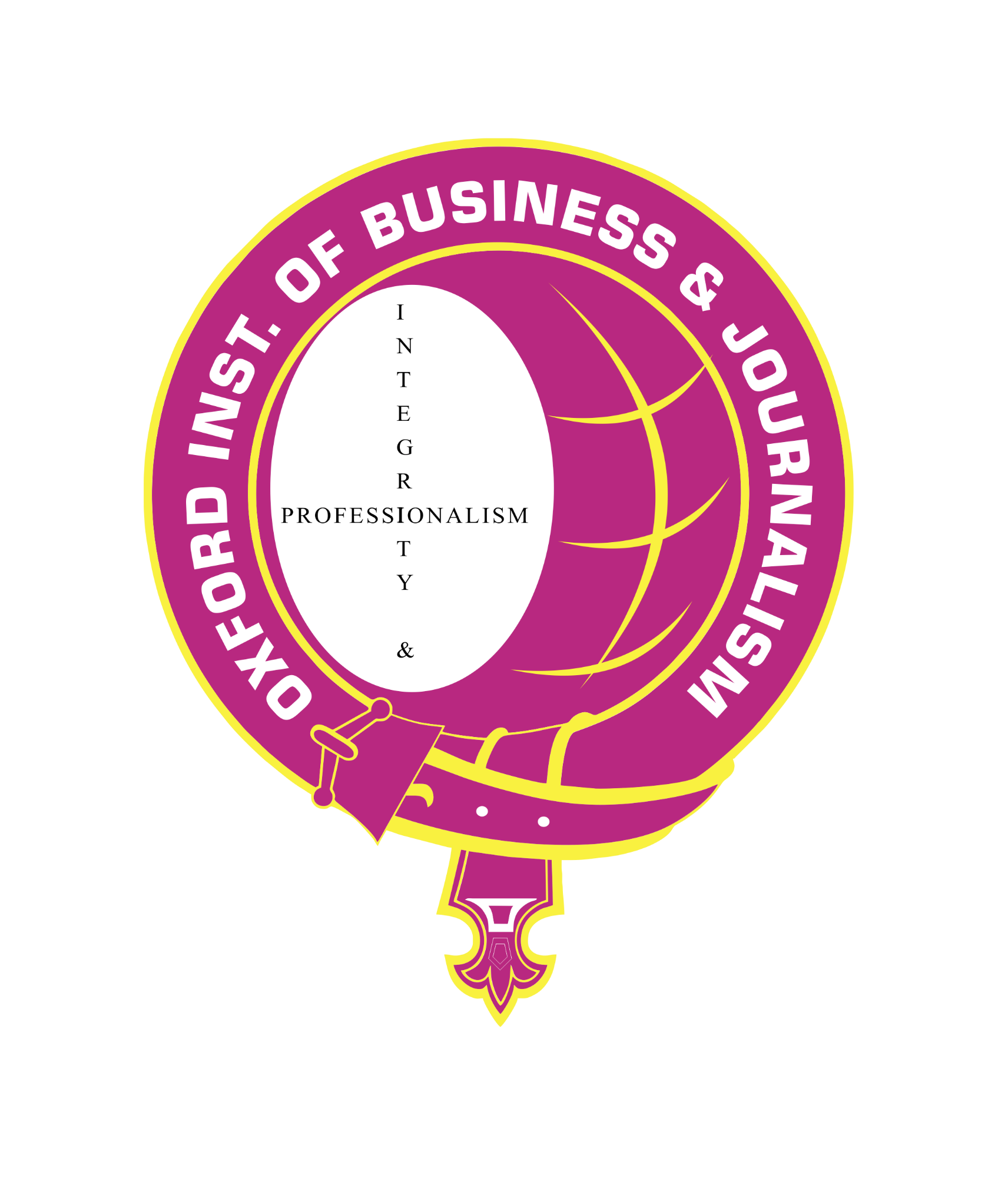 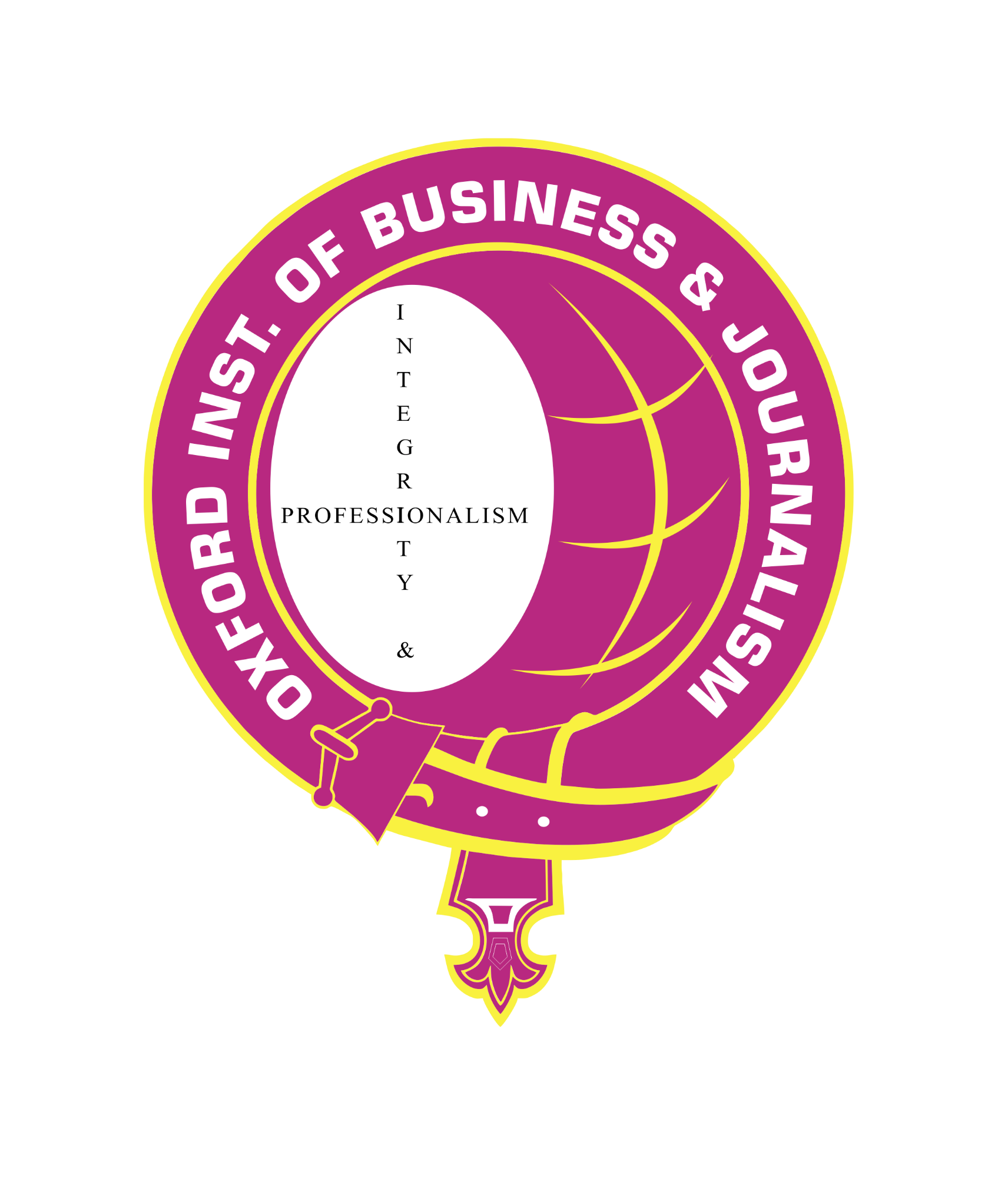 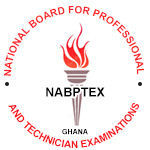 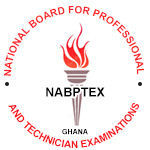 Accredited by NABPTEXP.O.BOX 13293, ADUM KUMASI	TEL: +233-2064432208KWADASO OHWIMASE-ROWLEX BUILDING, KUMASI-GHANAE-MAIL:                     E-MAL: oxfordinstitute@rocketmail.com, Website: www.oxfordinstitute.edu.ghCURRENT SEMESTER PROGRAMME FROMJANUARY– MAY, 2020J B 23 Resumes				            – 		 8th January, 2020Current Semester Begins (JB 21, 22 & 23)          _  	             14th January, 2020Course Registration		                        _		14th January – 18th January, 2020JB 21 Semester Examinations		            – 		14th January – 20th January, 2020Project Work ( Level 200)		            –                      February, 2020  JB 24 Resumes				            – 	            27th February, 2020Final date for Referral Examination                     _                      16th March – 20th March, 2020       (JB 19,21 & 20)Orientation for JB 22   			             _                     March, 2020SRC Election 2020 (Lectures Proceed)Sales Of Nomination Forms		  _	           17th March – 20th March, 2020Vetting Of Candidates			  _	           26th March, 2020Reading Of Manifesto By SRC  	  – 	           30th March, 2020AspirantSRC Election Day			  _	           10th April, 2020Mid Semester Examination (All Levels) 	              _	           13th April – 17th April, 2020Revision Week				              _	           27th April, - 1st May, 2020 Semester Examinations (JB21, 22 & 23)	              _                   4th May – 15th May, 2018       begin and end  Defending of Project Work		              –                   May, 2020                                                          Next semester begins				  _	           17th August, 2020	NOTE:  JB 24 Semester Examination will be held from 15th June – 22nd June, 2020.